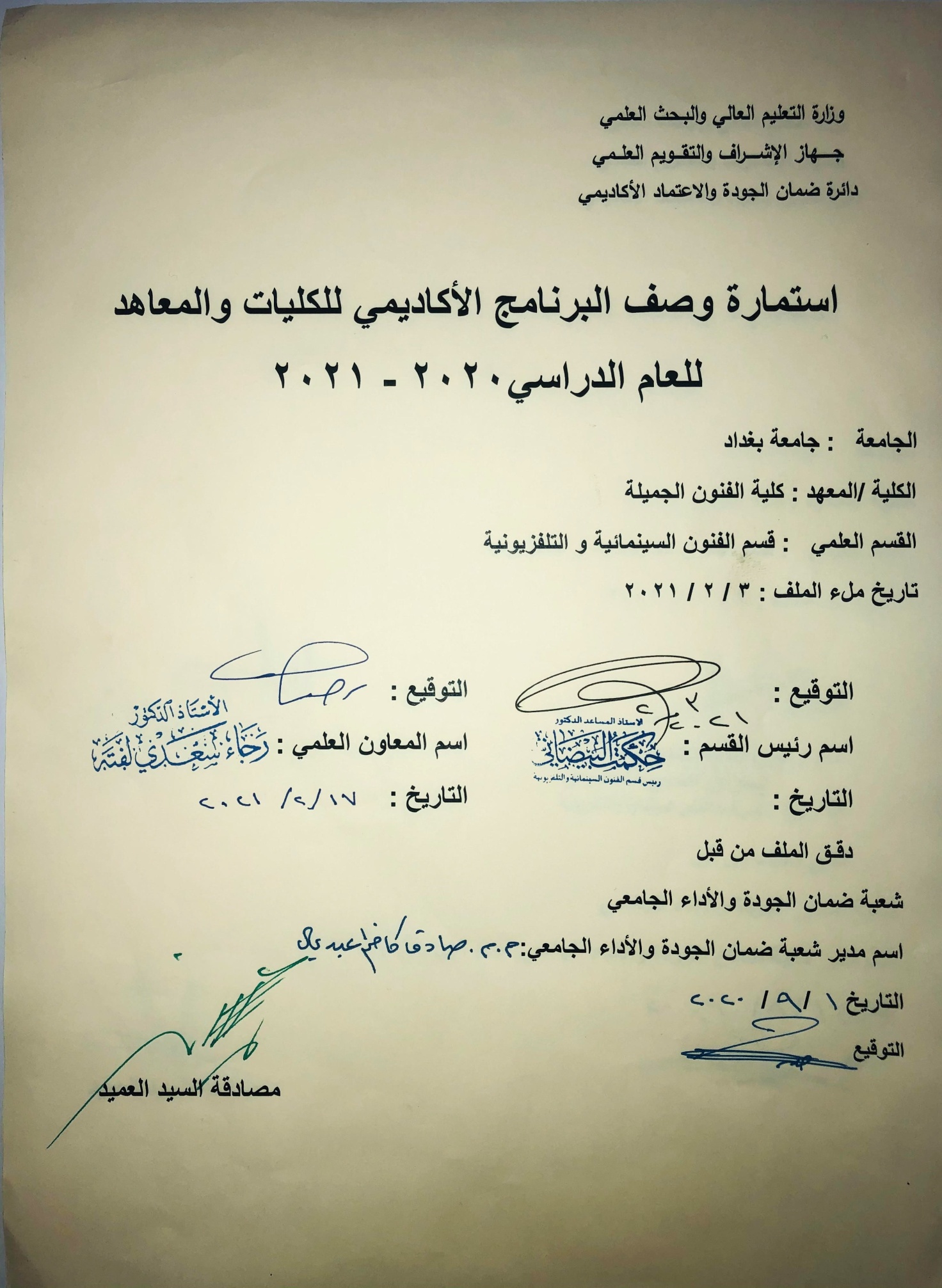 وصف تصميم المنطق الرقميوصف المقررالمؤسسة التعليميةكلية الفنون الجميلةالقسم الجامعي / المركزقسم الفنون السينمائية والتلفزيونيةاسم / رمز المقررمبادئ التصوير للسينما والتلفزيوناشكال الحضور المتاحةطلبة الدراسات الصباحية /قسم الفنون السينمائي والتلفزيونيةالفصل / السنةفرع التصوير-المرحلة الثانيةعدد الساعات الدراسية (الكلي)60 ساعةتاريخ اعداد هذا الوصفاهداف المقررالاهداف المعرفية الاهداف المهارتية الخاصة بالمقررطرائق التعليم والتعلمطرائق التقييمج – الاهداف الوجدانية والقيميةج 1طرائق التعليم والتعلمطرائق التقييمد- المهارات العامة والتأهيلية المنقولة (المهارات الاخرى المتعلقة بقابلية التوظيف والتطور الشخصي)الاسبوعالساعاتمخرجات التعلم المطلوبةاسم الوحدة / المساق او الموضوعطريقة التعليمطريقة التقييم333333333333333333333333الكتب المقررة المطلوبةالمراجع الرئيسية (المصادر):أ. الكتب والمراجع التي يوصي بها  : ب. المراجع الالكترونية، مواقع الانترنيت: